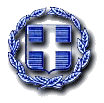 ΕΛΛΗΝΙΚΗ ΔΗΜΟΚΡΑΤΙΑ                              	Ζευγολατιό  19.04.2021ΝΟΜΟΣ ΚΟΡΙΝΘΙΑΣ			          	Αριθ. Πρωτ. :  2678ΔΗΜΟΣ ΒΕΛΟΥ- ΒΟΧΑΣ                   ΕΠΙΤΡΟΠΗ ΠΟΙΟΤΗΤΑΣ ΖΩΗΣ       		 						          Προς            Τον κ. ……………………………………..  Μέλος της Επιτροπής Ποιότητας Ζωής      Καλείστε για πρώτη φορά την 23η Απριλίου έτους 2021 ημέρα Παρασκευή και ώρα 11:00 να προσέλθετε στο Δημοτικό Κατάστημα στο Ζευγολατιό για συνεδρίαση τακτική της Επιτροπής Ποιότητας Ζωής σύμφωνα με το αρθρ. 75 του  Ν.3852/2010 για συζήτηση και λήψη απόφασης επί των παρακάτω θεμάτων:                                                             Ο ΠΡΟΕΔΡΟΣ ΕΠΙΤΡΟΠΗΣ ΠΟΙΟΤΗΤΑΣ ΖΩΗΣ                                                                            ΑΝΝΙΒΑΣ ΠΑΠΑΚΥΡΙΑΚΟΣΘέματα Ημερήσιας Διάταξης  : Θέματα Ημερήσιας Διάταξης  : 1. Περί κλαδέματος και κοπής δένδρων για λόγους επικινδυνότητας και πολιτικής προστασίας2.Εισήγηση Σχεδίου αντιμετώπισης χιονοπτώσεων - παγετού